             REGISTRATION & HISTORY  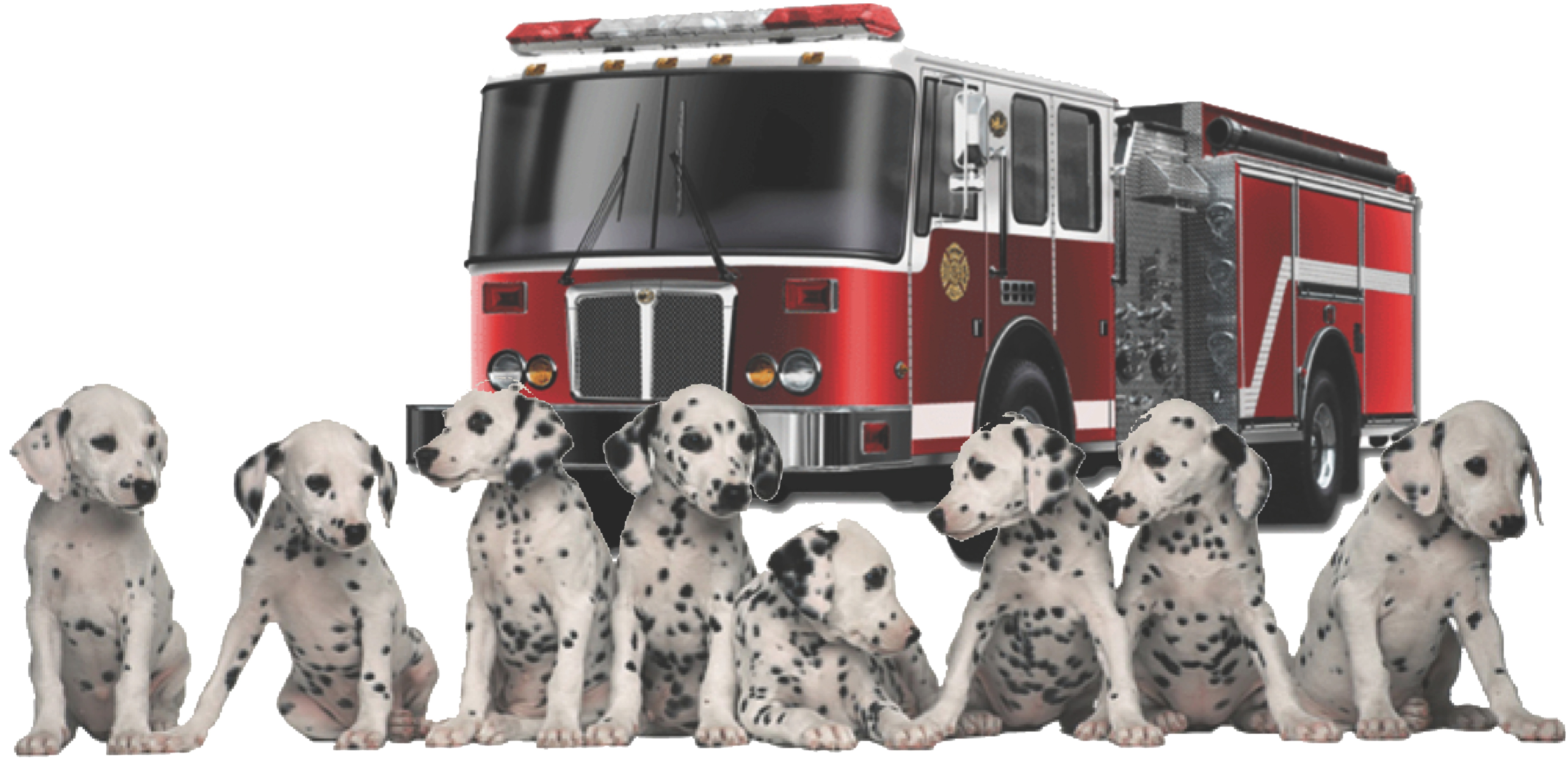 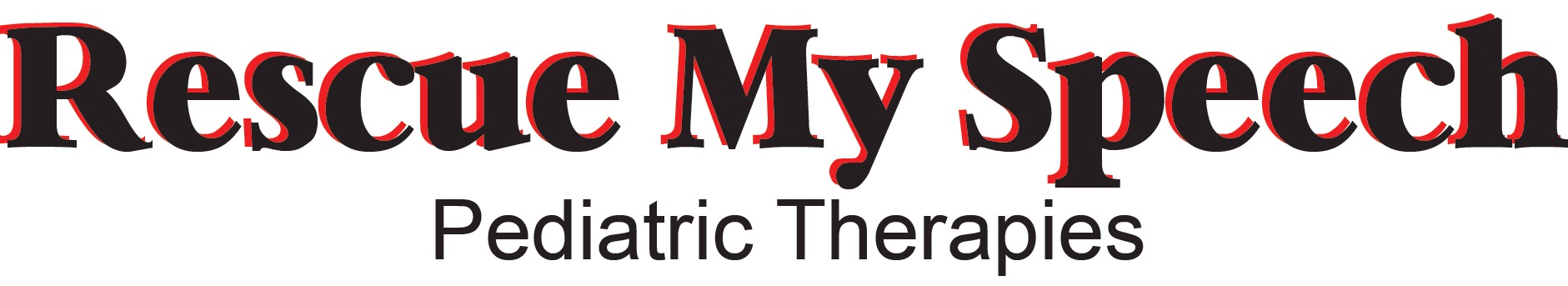 General:Other Children in family:Name                                  Age                    Sex                            Grade           ________________________________________________________________________________________________________________________________________________________________________________________________________________________________________________________________________________________Has anyone in the family ever been diagnosed with any of the following:ADHD, ADD                                         Yes       NoSpeech/Hearing disorders                   Yes       NoAutism Spectrum disorder                   Yes       NoIs there a language other than English spoken in the home?  Yes  NoIf yes, which one ? __________________________________________________________________Does the child speak the language ?                                                                                    Yes   NoDoes the child understand the language ?                                                                            Yes   No     Who speaks the language ? __________________________________________________________Which language does the child prefer to speak at home ?______________________________Describe your concerns regarding your child’s social skills?                    ________________________________________________________________________________________________________________________________________________________________________________________________________________________________________________________________________________________________________________________________________________________________________________________________________________________________________________________________________________________________________________________________________________________________________________________________________________________________________________________________________________________________ ___________________________________________________________________________________________________________________________________________________________________________________________________________________________________________________________________________________________________________________________________________Has your child ever had speech therapy ?                            Yes         No              If yes, where and when ? ________________________________________________________              What was he/she working on ? ____________________________________________________________________________________________________________________________________________________________________________________________________________________________________________________________________________________________________________Has your child received any other evaluation or therapy (physical therapy, counseling, occupational therapy, vision, etc.) ?                                                                      Yes         NoIf yes please describe. __________________________________________________________________________________________________________________________________________________________________________________________________________________________________________________________________________________________________________________________Is your child aware of, or frustrated by, any speech/language difficulties ? ____________________________________________________________________________________________________________What do you see as your child’s most difficult problem in the home ? _______________________________________________________________________________________________________________What do you see as your child’s most difficult problem in school ? _______________________________BIRTH HISTORYWas there anything unusual about the pregnancy or birth ?                  Yes         No                If yes, please describe. ___________________________________________________________________________________________________________________________________________How many months was the pregnancy ? ____________________________Did the child go home with his/her mother from hospital ?                  Yes        No               If child stayed at hospital, please describe why and how long.___________________________ ___________________________________________________________________________________Has your child had any of the following ?   Adenoidectomy                                        Encephalitis                           Seizures                           Allergies                                                   Flu                                         Sinusitis                                      Breathing difficulties                                Head Injury                            Sleeping difficulties   Chicken pox                                            High fevers                            thumb/finger sucking habit  Colds                                                       Measles                                Tonsillectomy   Ear infections                                          Mumps                                  Vision problems      How many ? _________                         Ear tubes                                                Scarlet fever                          Other serious injury/surgery: _____________________________________________________Is your child currently (or recently) under a physician’s care ?                       Yes    NoIf yes, why ?________________________________________________________________Please list any medications your child takes regularly:___________________________________________________________________________________________________________________________DEVELOPMENT HISTORYPlease tell the approximate age your child achieved the following developmental milestones: _________________  Babbled                                              ________________  Sat alone _________________  First word                                           ________________   Walked_________________  Put two words together                      ________________   toilet trained_________________  Sentences                                          ________________  spoke in short _________________                                                            _________________________________                                                             ________________Does your child:  choke on food or liquids                                            currently put toys/objects in his/her mouth ?  brush his/her teeth and or allow brushing ?             droolCURRENT HISTORYDOES YOUR CHILD:  Know his/her name ?    respond to his/her name ?  repeat sounds, words or phrases over and over ?  understand what you are saying ?   retrieve/point to common objects upon request (ball, cup, shoe) ?   follow simple directions (“shut the doors” or Get your shoes”) ?   respond correctly to yes/no questions ?   respond correctly to who/ what/ when/ where/ why/ questions ?Your child currently communicates using:  body language   sounds  words   2 - 4 word sentences   4 or more word sentences  others _______________________________________________________________Behavioral characteristics:  Cooperative                                                                            restless  attentive                                                                                  poor eye contact  willing to try new things                                                           not able to concentrate on one activity                                                                                   Frustrates easily                                                                     plays alone                                                                             destructive/aggressive                                                            separation difficulties                                                              bad behaviorSCHOOL HISTORY (IF APPLICABLE)Grade;________                Name of School:____________________Teacher:____________________________Has your child been held back ?                                                    Yes    No Is your child receiving tutoring in any subject ?                             Yes    No            If  yes, describe:________________________________________________________________________________________________________________________________________________________________________________________________________________________________________________________________________________________________________________________________________________________________________________________________________________________________________________________________________________________________________________________________________________________________________________________________________________________________________________________________________________________________________________________________________________________________________________________________________________________________________________________________________________________________________________________________________________________________________________________________________________________________________________________________________________________________________________________________________________________________________________________________________________________________________________________________________________________________________________________________________________________________________________________________________________________________________________ADDITIONAL COMMENTS___________________________________________________________________________________________________________________________________________________________________________________________________________________________________________________________________________________________________________________________________________________________________________________________________________________________________________________________________________________________________________________________________________________________________________________________________________________________________________________________________________________________________________________________________________________________________________________________________________________________________________________________________________________________________________________________________________________________________________________________________________________________________________________________________________________________________________________________________________________________________________________________________________________________________________________________________________________________________________________________________________________________________________________________________________________________________________________Pt’s Full Name:Date of Birth:Home Phone #Address:Age: School:City/State/ZipGender:Grade:Parent/Guardian #1Parent Guardian #2Phone #Phone #